                                                                                                                                                   Межрайонная ИФНС России №1 по Республике Крым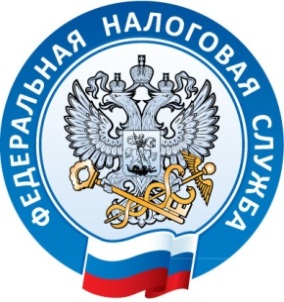  г. Джанкой, ул. Дзержинского,30                                                                                                                                                   тел. (36564)3-14-2422.06.2017РАБОТА НАЛОГОВЫХ ОРГАНОВ ПО ДОСУДЕБНОМУ УРЕГУЛИРОВАНИЮПроцедура досудебного обжалования в настоящее время носит обязательный характер и осуществляется на различных уровнях налоговой системы РФ специальными подразделениями досудебного аудита. Несогласие или протест налогоплательщика может быть выражен в форме:1.Возражения (разногласия) на акт, составленный по итогам проведения контрольных мероприятий (камеральной или выездной налоговой проверки) и при обнаружении правонарушения, допущенного налогоплательщиком; 2. Апелляционной жалобы на не вступившее в законную силу решение налогового органа, или жалобы (в случае пропуска срока подачи апелляционной жалобы и вступления в силу решения налогового органа); 3.Жалобы на действия (бездействие) должностных лиц налоговых органов.Результаты анализа работы налоговых органов Республики Крым по досудебному обжалованию решений налоговых органов и действий (бездействия) должностных лиц налоговых органов за отчётный период свидетельствует о том, что основными причинами обращения заявителей с жалобами являются: - несогласие с решениями регистрирующего органа, рассматриваемыми в соответствии с Федеральным законом от 08.08.2001 № 129-ФЗ «О государственной регистрации юридических лиц и индивидуальных предпринимателей», - несогласие с постановлениями о привлечении к административной ответственности, несогласие с иными актами налоговых органов ненормативного характера, - несогласие с решениями, вынесенными в порядке ст. 101 и 101.4 НК РФ, неправомерные действия (бездействие) должностных лиц налоговых органов, неправомерные действия (бездействие) регистрирующих органов, связанные с предоставлением государственных услуг. В отдел досудебного урегулирования налоговых споров УФНС России по Республике Крым по состоянию на 01.04.2017 поступило 95 жалоб (обращений), что на 46 жалоб или в 2,1 раза больше, чем за аналогичный период прошлого года (49 жалоб). За 1 квартал 2017 года УФНС России по Республике Крым в порядке досудебного урегулирования налоговых споров рассмотрено 24 жалобы, что на 20 % больше, чем за аналогичный период прошлого года (20 жалоб). Удовлетворено частично или полностью в отчетном периоде 15 жалоб.Жалобы налогоплательщиков по Межрайонной ИФНС России №1 по Республике Крым в 1 квартале 2017 года не поступали. В мае месяце текущего года в Межрайонную ИФНС России №1 поступила жалоба заявителя о несогласии с решениями регистрирующего органа, рассматриваемыми в соответствии с Федеральным законом от 08.08.2001 № 129-ФЗ «О государственной регистрации юридических лиц и индивидуальных предпринимателей». Жалоба рассмотрена в пользу плательщика. За аналогичный период 2016года жалобы в налоговую инспекцию не поступали.Обзор практики рассмотрения жалоб налогоплательщиков в Республике Крым за истекший период 2017 года показал, что чаще всего причинами удовлетворения требований заявителей является:- отсутствие надлежащей доказательственной базы;- не применение обстоятельств, смягчающих ответственность;- неправильное применение территориальными налоговыми органами Республики Крым норм налогового законодательства Российской Федерации;- иные причины удовлетворения.          Межрайонная ИФНС России №1 по Республике Крым.